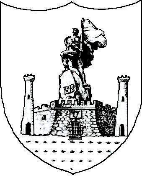 REPUBLIKA E SHQIPËRISËKWSHILLI I BASHKISWVLORWNr.______.prot                                                                                                 Datë     .     .2022						           VENDIMNr.   . datë   /    / 2022“PËR MIRATIMIN E TAVANEVE PËRFUNDIMTARË  PËR PROGRAM BUXHETIN AFATMESEM 2023-2025” Bazuar në Ligjin 139/2015 “Për vetëqeverisjen vendore”, neni 8 pika 2, neni 9,  pika 1.1.b të Kreut III, neni 34 pika 6, neni 41 pika 1, neni 64 pika c të Kreut X, i ndryshuar; Ligjin nr. 68/2017 “Për financat e vetëqeverisjes vendore“ neni  32, 33, 34, 35, 36, 37. Ligji nr. 9936 date 26.06.2008 “Për menaxhimin e sistemit buxhetor në Republikën e Shqipërisë; me ndryshimet e bëra. Udhëzimi plotesues nr 1, date 10.01.2022 “Per zbatimin e buxhetit te vitit 2022”, Udhëzimin nr. 9 date 20.03.2018 “Për procedurat standarde te zbatimit te Buxhetit”, udhëzimin Nr.7 , datë 26.02.2021 “Për Përgatitjen e programit buxhetor afatmesëm vendor për vitin 2022-2024” Udhëzimi nr.8, datë 28.02.2022 “Për përgatitjen e programit afatmesëm vendor 2023-2025” si dhe Udhezimi plotesues nr.23, datë 08.07.2022 “Për Përgatitjen e Programit Buxhetor Afatmesëm Vendor 2023 - 2025”, Vendimit nr 56, datë 29.07.2022 “Për Miratimin e Programit Buxhetor Afatmesëm Përfundimtar 2023 - 2025”V E N D O S I:Të miratojë planin e te ardhurave per Programin Buxhetor Afatmesëm 2023-2025:Të miratojë tavanet për PBA 2023 – 2025 për cdo program si më poshtë Ngarkohen me zbatimin e këtij vendimi Grupi i Menaxhimit Strategjik dhe Drejtoria Finances, Buxhetit dhe Kontabilitetit.Ky Vendim hyn në fuqi sipas Ligjit 139/2015 “Për vetëqeverisjen vendore”,  neni 55, pika 6.           	    K R Y E T A R 	   _______________                                                                                                            Dritan LELI202320242025Plani i transfertës së pakushtëzuar603,604643,454686,369Plani i transfertës specifike429,407429,407429,407Plani i të ardhurave të Bashkise Vlore1,399,9481,485,6701,499,888Totali i te ardhurave2,432,9592,558,5312,615,664KodiProgramet202320232023202420242024202520252025600-601602-606230-231600-601602-606230-231600-601602-606230-23101110Planifikim, Menaxhim, Administrim270,353248,31279,566270,353236579108,862270,353236,579111,88403280Mbrojtja nga Zjarri dhe Mbrojtja Civile54,9623,11954,9623,11954,9623,11904240Menaxhimi i Infrastrukturës së Ujitjes dhe Kullimit14,66026,94017,04624,3705,48417,04624,3706,45004260Administrimi i Pyjeve dhe Kullotave6,0542256,0542256,05422504520Rrjeti Rrugor Rural3,020126,0153,020131,9803,020136,98005100Menaxhimi I Mbetjeve94,646338,416100,000400,000100,000429,99906260Sherbimet Publike Vendore102,160169,890130,736104,000180,000121,000104,000190,000116,00006370Furnizimi me ujë dhe Kanalizime25,17732,00032,00008130Sport dhe Argëtim12,58030,51016,00012,58030,51016,91012,58030,51016,91008220Trashëgimia Kulturore, Eventet Artistike dhe Kulturore51,81617,2455,00051,81617,2455,93951,81617,2456,93909120Arsimi Bazë përfshirë Parashkollorin299,61069,99325,000299,61069,99340,196299,61069,99345,39709230Arsimi I Mesëm I Përgjithshëm45,67513,63145,67513,63169445,67513,6312,69410430Përkujdesi Social45,28313,8552,35045,28313,8553,86245,28313,8555,862